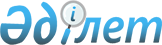 О внесений изменений и дополнений в решение Западно-Казахстанского областного маслихата от 14 декабря 2009 года № 16-1 "Об областном бюджете на 2010-2012 годы"
					
			Утративший силу
			
			
		
					Решение Западно-Казахстанского областного маслихата от 12 мая 2010 года № 21-1. Зарегистрировано Департаментом юстиции Западно-Казахстанской области 18 мая 2010 года за № 3042. Утратило силу - решением Западно-Казахстанского областного маслихата от 3 ноября 2011 года № 35-6      В соответствии с Бюджетным кодексом Республики Казахстан от 4 декабря 2008 года № 95-IV и Законом Республики Казахстан "О местном государственном управлении и самоуправлении в Республике Казахстан" от 23 января 2001 года № 148 областной маслихат РЕШИЛ:

      Сноска. Утратило силу - Решением Западно-Казахстанского областного маслихата от 03.11.2011 № 35-6      1. Внести в решение Западно-Казахстанского областного маслихата "Об областном бюджете на 2010-2012 годы" от 14 декабря 2009 года № 16-1 (зарегистрированный в Реестре государственной регистрации нормативных правовых актов за № 3035, опубликованное 29 декабря 2009 года, 7 января 2010 года, 14 января 2010 года, 21 января 2010 года, 23 января 2010 года, 26 января 2010 года, 4 февраля 2010 года, 9 февраля 2010 года, 11 февраля 2010 года, 16 февраля 2010 года в газете "Приуралье" № 147, № 1, № 3, № 7, № 8, № 9, № 13, № 15, № 16, № 18 и 29 декабря 2009 года, 31 декабря 2009 года, 7 января 2010 года, 12 января 2010 года, 14 января 2010 года, в газете "Орал өңірі"  № 147, № 148, № 1, № 2-3, № 4), следующие изменения и дополнения:



      1) в пункте 1:

      в подпункте 1) цифры "74 247 378" заменить цифрами "76 208 485";

      цифры "21 893 108" заменить цифрами "23 853 207";

      цифры "31 529" заменить цифрами "32 537";

      в подпункте 2) цифры "79 296 337" заменить цифрами "81 197 544";

      в подпункте 4) цифры "148 000" заменить цифрами "207 900";

      цифры "150 000" заменить цифрами "209 900";



      2) пункт 8 изложить в следующей редакции:

      "8. Учесть, что в областном бюджете на 2010 год предусмотрены целевые трансферты на развитие и целевые текущие трансферты районным (городскому) бюджетам, выделяемые за счет средств областного бюджета в общей сумме 5 947 803 тыс. тенге, в том числе:

      5 566 908 тыс. тенге – трансферты из местных бюджетов;

      380 895 тыс. тенге – на развитие системы водоснабжения.

      Распределение указанных сумм районным (городскому) бюджетам осуществляется на основании постановления акимата области.";



      3) пункт 9 изложить в следующей редакции:

      "9. Утвердить резерв местного исполнительного органа области на 2010 год в размере 700 220 тыс. тенге.";



      4) приложение 1 к указанному решению изложить в новой редакции согласно приложению 1 к настоящему решению.



      2. Настоящее решение вводится в действие с 1 января 2010 года.      Председатель сессии                    А. Василец

      Секретарь областного маслихата         М. Құлшар

Приложение 1

к решению маслихата

от 12 мая 2010 года № 21-1      Приложение 1

к решению маслихата

от 14 декабря 2009 года № 16-1 Областной бюджет на 2010 годтыс. тенге
					© 2012. РГП на ПХВ «Институт законодательства и правовой информации Республики Казахстан» Министерства юстиции Республики Казахстан
				Категория Категория Категория Категория Категория Категория Сумма 
Класс Класс Класс Класс Подкласс Подкласс Подкласс Специфика Специфика Наименование 
I. ДОХОДЫ76 208 48511Налоговые поступления23 853 20701Подоходный налог7 394 8042Индивидуальный подоходный налог7 394 80403Социальный налог10 150 3151Социальный налог10 150 31505Внутренние налоги на товары, работы и услуги6 308 0883Поступления за использование природных и других ресурсов6 308 0884Сборы за ведение предпринимательской и профессиональной деятельности07Прочие налоги01Прочие налоги22Неналоговые поступления32 53701Доходы от государственной собственности28 1121Поступления части чистого дохода государственных предприятий203Дивиденды на государственные пакеты акций, находящиеся в коммунальной собственности04Доходы на доли участия в юридических лицах, находящиеся в государственной собственности1 5325Доходы от аренды имущества, находящегося в государственной собственности22 5006Вознаграждения (интересы) за размещение бюджетных средств на банковских счетах07Вознаграждения (интересы) по кредитам, выданным из государственного бюджета4 06004Штрафы, пени, санкции, взыскания, налагаемые государственными учреждениями, финансируемыми из государственного бюджета, а также содержащимися и финансируемыми из бюджета (сметы расходов) Национального Банка Республики Казахстан3 4171Штрафы, пени, санкции, взыскания, налагаемые государственными учреждениями, финансируемыми из государственного бюджета, а также содержащимися и финансируемыми из бюджета (сметы расходов) Национального Банка Республики Казахстан, за исключением поступлений от организаций нефтяного сектора 3 41706Прочие неналоговые поступления1 0081Прочие неналоговые поступления1 00833Поступления от продажи основного капитала6 90001Продажа государственного имущества, закрепленного за государственными учреждениями6 9001Продажа государственного имущества, закрепленного за государственными учреждениями6 90044Поступление трансфертов 52 315 84101Трансферты из нижестоящих органов государственного управления1 746 4662Трансферты из районных (городских) бюджетов1 746 46602Трансферты из вышестоящих органов государственного управления50 569 3751Трансферты из республиканского бюджета50 569 37503Трансферты в бюджеты областей, городов Астаны и Алматы1Взаимоотношения областного бюджета, бюджета городов Астаны и Алматы с другими областными бюджетами, бюджетами городов Астаны и Алматы 0Функциональная группа Функциональная группа Функциональная группа Функциональная группа Функциональная группа Функциональная группа Сумма
Функциональная подгруппа Функциональная подгруппа Функциональная подгруппа Функциональная подгруппа Функциональная подгруппа Администратор бюджетной программы Администратор бюджетной программы Администратор бюджетной программы Программа Программа Наименование 
II. ЗАТРАТЫ81 197 54401Государственные услуги общего характера1 616 21911Представительные, исполнительные и другие органы, выполняющие общие функции государственного управления923 724110Аппарат маслихата области38 021001Услуги по обеспечению деятельности маслихата области36 821002Создание информационных систем004Материально-техническое оснащение государственных органов1 200120Аппарат акима области885 703001Услуги по обеспечению деятельности акима области419 382002Создание информационных систем161 979003Организация деятельности центров обслуживания населения по предоставлению государственных услуг физическим и юридическим лицам по принципу «одного окна»304 34222Финансовая деятельность598 457257Управление финансов области598 457001Услуги по реализации государственной политики в области исполнения местного бюджета и управления коммунальной собственностью97 154002Создание информационных систем003Организация работы по выдаче разовых талонов и обеспечение полноты сбора сумм от реализации разовых талонов009Организация приватизации коммунальной собственности8 429010Учет, хранение, оценка и реализация имущества, поступившего в коммунальную собственность113Целевые текущие трансферты из местных бюджетов492 87455Планирование и статистическая деятельность94 038258Управление экономики и бюджетного планирования области 94 038001Услуги по реализации государственной политики в области формирования и развития экономической политики, системы государственного планирования и управления области94 038002Создание информационных систем02Оборона108 26911Военные нужды11 977250Управление по мобилизационной подготовке, гражданской обороне, организации предупреждения и ликвидации аварий и стихийных бедствий области11 977003Мероприятия в рамках исполнения всеобщей воинской обязанности8 919007Подготовка территориальной обороны и территориальная оборона областного масштаба3 05822Организация работы по чрезвычайным ситуациям96 292250Управление по мобилизационной подготовке, гражданской обороне, организации предупреждения и ликвидации аварий и стихийных бедствий области96 292001Услуги по реализации государственной политики на местном уровне в области мобилизационной подготовки, гражданской обороны, организации предупреждения и ликвидации аварий и стихийных бедствий26 637002Создание информационных систем004Мероприятия гражданской обороны областного масштаба9 218005Мобилизационная подготовка и мобилизация областного масштаба762006Предупреждение и ликвидация чрезвычайных ситуаций областного масштаба59 675271Управление строительства области0002Развитие объектов мобилизационной подготовки и чрезвычайных ситуаций03Общественный порядок, безопасность, правовая, судебная, уголовно-исполнительная деятельность2 594 53711Правоохранительная деятельность2 594 537252Исполнительный орган внутренних дел, финансируемый из областного бюджета2 545 667001Услуги по реализации государственной политики в области обеспечения охраны общественного порядка и безопасности на территории области2 370 210002Организация работы медвытрезвителей и подразделений полиции, организующих работу медвытрезвителей40 743003Поощрение граждан, участвующих в охране общественного порядка2 010005Создание информационных систем0011Материально-техническое оснащение государственных органов73 000012Организация временной изоляции, адаптации и реабилитации несовершеннолетних 18 545013Услуги по размещению лиц, не имеющих определенного места жительства и документов26 720014Организация содержания лиц, арестованных в административном порядке12 014015Организация содержания служебных животных 016Проведение операции «Мак»2 425271Управление строительства области48 870003Развитие объектов органов внутренних дел 48 87004Образование10 207 08511Дошкольное воспитание и обучение257 327261Управление образования области257 327027Целевые текущие трансферты бюджетам районов (городов областного значения) на реализацию государственного образовательного заказа в дошкольных организациях образования257 32722Начальное, основное среднее и общее среднее образование3 082 987260Управление туризма, физической культуры и спорта области1 292 592006Дополнительное образование для детей и юношества по спорту933 650007Общеобразовательное обучение одаренных в спорте детей в специализированных организациях образования358 942261Управление образования области1 790 395003Общеобразовательное обучение по специальным образовательным учебным программам529 003006Общеобразовательное обучение одаренных детей в специализированных организациях образования410 704018Целевые текущие трансферты бюджетам районов (городов областного значения) на содержание вновь водимых объектов образования586 365026Целевые текущие трансферты бюджетам районов (городов областного значения) на внедрение новых технологий государственной системы в сфере образования0048Целевые текущие трансферты бюджетам районов (городов областного значения) на оснащение учебным оборудованием кабинетов физики, химии, биологии в государственных учреждениях начального, основного среднего и общего среднего образования114 716058Целевые текущие трансферты бюджетам районов (городов областного значения) на создание лингафонных и мультимедийных кабинетов в государственных учреждениях начального, основного среднего и общего среднего образования149 60744Техническое и профессиональное, послесреднее образование2 183 796253Управление здравоохранения области154 506043Подготовка специалистов в организациях технического и профессионального, послесреднего образования154 506261Управление образования области2 029 290024Подготовка специалистов в организациях технического и профессионального образования2 029 29055Переподготовка и повышение квалификации специалистов592 284252Исполнительный орган внутренних дел, финансируемый из областного бюджета9 934007Повышение квалификации и переподготовка кадров9 934253Управление здравоохранения области22 346003Повышение квалификации и переподготовка кадров22 346060Подготовка и переподготовка кадров261Управление образования области560 004010Повышение квалификации и переподготовка кадров78 780060Подготовка и переподготовка кадров481 22499Прочие услуги в области образования4 090 691261Управление образования области3 051 409001Услуги по реализации государственной политики на местном уровне в области образования 42 998002Создание информационных систем0004Информатизация системы образования в областных государственных учреждениях образования26 062005Приобретение и доставка учебников, учебно-методических комплексов для областных государственных учреждений образования31 200007Проведение школьных олимпиад, внешкольных мероприятий и конкурсов областного масштаба165 912008Капитальный, текущий ремонт объектов образования в рамках реализации стратегии региональной занятости и переподготовки кадров214 948011Обследование психического здоровья детей и подростков и оказание психолого-медико-

педагогической консультативной помощи населению146 398012Реабилитация и социальная адаптация детей и подростков с проблемами в развитии0016Целевые текущие трансферты из республиканского бюджета бюджетам районов (городов областного значения) на капитальный, текущий ремонт объектов образования в рамках реализации стратегии региональной занятости и переподготовки кадров355 674017Целевые текущие трансферты из областного бюджета бюджетам районов (городов областного значения) на капитальный, текущий ремонт объектов образования в рамках реализации стратегии региональной занятости и переподготовки кадров177 570020Целевые текущие трансферты из республиканского бюджета бюджетам районов (городов областного значения) на приобретение оборудования для кабинетов «Самопознания»022Целевые текущие трансферты из республиканского бюджета бюджетам районов (городов областного значения) на обеспечение учебными материалами дошкольных организаций образования, организаций среднего, технического и профессионального, послесреднего образования, институтов повышения квалификации по предмету «Самопознание»57 917029Методическая работа9 740113Целевые текущие трансферты из местных бюджетов1 822 990114Целевые трансферты на развитие из местных бюджетов271Управление строительства области1 039 282007Целевые трансферты на развитие из республиканского бюджета бюджетам районов (городов областного значения) на строительство и реконструкцию объектов образования452 499037Строительство и реконструкция объектов образования 586 78305Здравоохранение22 174 11211Больницы широкого профиля170 297253Управление здравоохранения области170 297004Оказание стационарной медицинской помощи по направлению специалистов первичной медико-санитарной помощи и организаций здравоохранения, за исключением медицинской помощи, оказываемой из средств республиканского бюджета170 29722Охрана здоровья населения638 037253Управление здравоохранения области638 037005Производство крови, ее компонентов и препаратов для местных организаций здравоохранения 396 253006Услуги по охране материнства и детства154 560007Пропаганда здорового образа жизни86 383017Приобретение тест-систем для проведения дозорного эпидемиологического надзора84133Специализированная медицинская помощь2 996 283253Управление здравоохранения области2 996 283009Оказание медицинской помощи лицам, страдающим туберкулезом, инфекционными, психическими заболеваниями и расстройствами2 266 186019Обеспечение больных туберкулезом противотуберкулезными препаратами85 009020Обеспечение больных диабетом противодиабетическими препаратами84 199021Обеспечение онкологических больных химиопрепаратами022Обеспечение больных с почечной недостаточностью лекарственными средствами, диализаторами, расходными материалами и больных после трансплантации почек лекарственными средствами67 543026Обеспечение факторами свертывания крови при лечении взрослых, больных гемофилией301 421027Централизованный закуп вакцин и других медицинских иммунобиологических препаратов для проведения иммунопрофилактики населения157 927036Обеспечение тромболитическими препаратами больных с острым инфарктом миокарда33 99844Поликлиники5 030 260253Управление здравоохранения области5 030 260010Оказание амбулаторно-

поликлинической помощи населению за исключением медицинской помощи, оказываемой из средств республиканского бюджета3 937 888014Обеспечение лекарственными средствами и специализированными продуктами детского и лечебного питания отдельных категорий населения на амбулаторном уровне1 092 37255Другие виды медицинской помощи690 231253Управление здравоохранения области690 231011Оказание скорой медицинской помощи и санитарная авиация672 312029Областные базы спецмедснабжения17 91999Прочие услуги в области здравоохранения12 649 004253Управление здравоохранения области2 659 520001Услуги по реализации государственной политики на местном уровне в области здравоохранения71 148002Капитальный, текущий ремонт объектов здравоохранения в рамках реализации стратегии региональной занятости и переподготовки кадр510 001008Реализация мероприятий по профилактике и борьбе со СПИД в Республике Казахстан27 556013Проведение патологоанатомического вскрытия43 247015Создание информационных систем0016Обеспечение граждан бесплатным или льготным проездом за пределы населенного пункта на лечение17 978018Информационно-аналитические услуги в области здравоохранения18 716023Социальная поддержка медицинских и фармацевтических работников, направленных для работы в сельскую местность0028Содержание вновь вводимых объектов здравоохранения0032Капитальный ремонт зданий, помещений и сооружений медицинских организаций здравоохранения1 033 324033Материально-техническое оснащение медицинских организаций здравоохранения937 550271Управление строительства области9 989 484038Строительство и реконструкция объектов здравоохранения 9 989 48406Социальная помощь и социальное обеспечение2 538 49111Социальное обеспечение1 419 623256Управление координации занятости и социальных программ области903 211002Предоставление специальных социальных услуг для престарелых и инвалидов в медико-социальных учреждениях (организациях) общего типа415 541012Предоставление специальных социальных услуг для детей-инвалидов в государственных медико-социальных учреждениях (организациях) для детей с нарушениями функций опорно-двигательного аппарата013Предоставление специальных социальных услуг для инвалидов с психоневрологическими заболеваниями, в психоневрологических медико-социальных учреждениях (организациях)252 150014Предоставление специальных социальных услуг для престарелых, инвалидов, в том числе детей-инвалидов, в реабилитационных центрах015Предоставление специальных социальных услуг для детей-инвалидов с психоневрологическими паталогиями в детских психоневрологических медико-социальных учреждениях (организациях)235 520261Управление образования области464 893015Социальное обеспечение сирот, детей, оставшихся без попечения родителей464 893271Управление строительства области51 519039Строительство и реконструкция объектов социального обеспечения51 51922Социальная помощь862 536256Управление координации занятости и социальных программ области862 536003Социальная поддержка инвалидов110 760020Целевые текущие трансферты бюджетам районов (городов областного значения) на выплату государственной адресной социальной помощи и ежемесячного государственного пособия на детей до 18 лет в связи с ростом размера прожиточного минимума146 135027Целевые текущие трансферты бюджетам районов (городов областного значения) на расширение программы социальных рабочих мест и молодежной практики312 000029Целевые текущие трансферты из республиканского бюджета бюджетам районов (городов областного значения) на обеспечение проезда участникам и инвалидам Великой Отечественной войны по странам Содружества Независимых Государств, по территории Республики Казахстан, а также оплаты им и сопровождающим их лицам расходов на питание, проживание, проезд для участия в праздничных мероприятиях в городах Москва, Астана к 65-летию Победы в Великой Отечественной войне28 045031Целевые текущие трансферты из республиканского бюджета бюджетам районов (городов областного значения) для выплаты единовременной материальной помощи участникам и инвалидам Великой Отечественной войны, а также лицам, приравненным к ним, военнослужащим, в том числе уволенным в запас (отставку), проходившим военную службу в период с 22 июня 1941 года по 3 сентября 1945 года в воинских частях, учреждениях, в военно-учебных заведениях, не входивших в состав действующей армии, награжденным медалью «За победу над Германией в Великой Отечественной войне 1941-1945 гг.» или медалью «За победу над Японией», проработавшим (прослужившим) не менее шести месяцев в тылу в годы Великой Отечественной войны к 65-летию Победы в Великой Отечественной войне265 59699Прочие услуги в области социальной помощи и социального обеспечения256 332256Управление координации занятости и социальных программ области256 332001Услуги по реализации государственной политики на местном уровне в области обеспечения занятости и реализации социальных программ для населения53 517004Создание информационных систем 0005Капитальный, текущий ремонт объектов социального обеспечения в рамках реализации стратегии региональной занятости и переподготовки кадров0011Оплата услуг по зачислению, выплате и доставке пособий и других социальных выплат0017Целевые текущие трансферты бюджетам районов (городов областного значения) на введение стандартов специальных социальных услуг018Размещение государственного социального заказа в неправительственном секторе за счет целевых трансфертов из республиканского бюджета5 023022Целевые текущие трансферты бюджетам районов (городов областного значения) на увеличение норм питания в медико-социальных учреждениях1 685113Целевые текущие трансферты из местных бюджетов196 107114Целевые трансферты на развитие из местных бюджетов07Жилищно-коммунальное хозяйство6 958 80011Жилищное хозяйство2 011 000271Управление строительства области2 011 000014Целевые трансферты на развитие из республиканского бюджета бюджетам районов (городов областного значения) на строительство и (или) приобретение жилья государственного коммунального жилищного фонда586 000027Целевые трансферты на развитие из республиканского бюджета бюджетам районов (городов областного значения) на развитие, обустройство и (или) приобретение инженерно-коммуникационной инфраструктуры1 425 00022Коммунальное хозяйство4 947 800271Управление строительства области653 054013Целевые трансферты на развитие бюджетам районов (городов областного значения) на развитие коммунального хозяйства0033Целевые трансферты на развитие из республиканского бюджета бюджетам районов (городов областного значения) на развитие системы водоснабжения044Целевые трансферты на развитие из областного бюджета бюджетам районов (городов областного значения) на развитие системы водоснабжения380 895046Целевые трансферты на развитие из республиканского бюджета бюджетам районов (городов областного значения) на развитие инженерно-

коммуникационной инфраструктуры и благоустройство населенных пунктов в рамках реализации стратегии региональной занятости и переподготовки кадров80 255047Целевые трансферты на развитие из областного бюджета бюджетам районов (городов областного значения) на развитие инженерно-коммуникационной инфраструктуры и благоустройство населенных пунктов в рамках реализации стратегии региональной занятости и переподготовки кадров049Развитие инженерно-

коммуникационной инфраструктуры и благоустройство населенных пунктов в рамках реализации стратегии региональной занятости и переподготовки кадров191 904279Управление энергетики и коммунального хозяйства области4 294 746001Услуги по реализации государственной политики на местном уровне в области энергетики и коммунального хозяйства45 041002Создание информационных систем0004Газификация населенных пунктов987 258006Материально-техническое оснащение государственных органов1 190011Целевые трансферты на развитие бюджетам районов (городов областного значения) на развитие теплоэнергетической системы53 152017Целевые текущие трансферты из республиканского бюджета бюджетам районов (городов областного значения) на ремонт инженерно-коммуникационной инфраструктуры и благоустройство населенных пунктов в рамках реализации стратегии региональной занятости и переподготовки кадров510 053018Целевые текущие трансферты из областного бюджета бюджетам районов (городов областного значения)на ремонт инженерно-коммуникационной инфраструктуры и благоустройство населенных пунктов в рамках реализации стратегии региональной занятости и переподготовки кадров020Развитие инженерно-

коммуникационной инфраструктуры и благоустройство населенных пунктов в рамках реализации стратегии региональной занятости и переподготовки кадров820 353021Целевые трансферты на развитие из республиканского бюджета бюджетам районов (городов областного значения) на развитие инженерно-

коммуникационной инфраструктуры и благоустройство населенных пунктов в рамках реализации стратегии региональной занятости и переподготовки кадров743 470022Целевые трансферты на развитие из областного бюджета бюджетам районов (городов областного значения) на развитие инженерно-коммуникационной инфраструктуры и благоустройство населенных пунктов в рамках реализации стратегии региональной занятости и переподготовки кадров113Целевые текущие трансферты из местных бюджетов710 376114Целевые трансферты на развитие из местных бюджетов423 85333Благоустройство населенных пунктов0271Управление строительства области0015Целевые трансферты на развитие бюджетам районов (городов областного значения) на развитие благоустройства городов и населенных пунктов008Культура, спорт, туризм и информационное пространство2 578 00711Деятельность в области культуры966 083262Управление культуры области966 083001Услуги по реализации государственной политики на местном уровне в области культуры 26 544002Создание информационных систем0003Поддержка культурно-досуговой работы174 780004Увековечение памяти деятелей государства0005Обеспечение сохранности историко-культурного наследия и доступа к ним221 842007Поддержка театрального и музыкального искусства334 524113Целевые текущие трансферты из местных бюджетов208 393114Целевые трансферты на развитие из местных бюджетов271Управление строительства области0016Развитие объектов культуры22Спорт798 355260Управление туризма, физической культуры и спорта области791 062001Услуги по реализации государственной политики на местном уровне в сфере туризма, физической культуры и спорта17 903003Проведение спортивных соревнований на областном уровне52 689004Подготовка и участие членов областных сборных команд по различным видам спорта на республиканских и международных спортивных соревнованиях720 470005Создание информационных систем 0271Управление строительства области7 293017Развитие объектов спорта729333Информационное пространство556 613259Управление архивов и документации области92 932001Услуги по реализации государственной политики на местном уровне по управлению архивным делом8 805002Обеспечение сохранности архивного фонда84 127004Создание информационных систем0262Управление культуры области119 891008Обеспечение функционирования областных библиотек119 891263Управление внутренней политики области233 318007Услуги по проведению государственной информационной политики через газеты и журналы115 399008Услуги по проведению государственной информационной политики через телерадиовещание117 919264Управление по развитию языков области110 472001Услуги по реализации государственной политики на местном уровне в области развития языков24 833002Развитие государственного языка и других языков народа Казахстана78 639007Создание информационных систем7 000271Управление строительства области0018Развитие объектов архивов044Туризм12 090260Управление туризма, физической культуры и спорта области12 090013Регулирование туристской деятельности12 09099Прочие услуги по организации культуры, спорта, туризма и информационного пространства244 866260Управление туризма, физической культуры и спорта области002Капитальный, текущий ремонт объектов спорта в рамках реализации стратегии региональной занятости и переподготовки кадров0262Управление культуры области90 159006Капитальный, текущий ремонт объектов культуры в рамках реализации стратегии региональной занятости и переподготовки кадров19 651013Целевые текущие трансферты из республиканского бюджета бюджетам районов (городов областного значения) на капитальный, текущий ремонт объектов культуры в рамках реализации стратегии региональной занятости и переподготовки кадров53 248014Целевые текущие трансферты из областного бюджета бюджетам районов (городов областного значения) на капитальный, текущий ремонт объектов культуры в рамках реализации стратегии региональной занятости и переподготовки кадров17 260263Управление внутренней политики области154 707001Услуги по реализации государственной, внутренней политики на местном уровне 102 207003Реализация региональных программ в сфере молодежной политики40 400004Создание информационных систем0006Материально-техническое оснащение государственных органов100113Целевые текущие трансферты из местных бюджетов12 00009Топливно-энергетический комплекс и недропользование59599Прочие услуги в области топливно-энергетического комплекса и недропользования595279Управление энергетики и коммунального хозяйства области595007Развитие теплоэнергетической системы59510Сельское, водное, лесное, рыбное хозяйство, особоохраняемые природные территории, охрана окружающей среды и животного мира, земельные отношения4 012 92511Сельское хозяйство881 242255Управление сельского хозяйства области837 314001Услуги по реализации государственной политики на местном уровне в сфере сельского хозяйства49 069002Поддержка семеноводства122 856004Развитие информационно

-маркетинговой системы сельского хозяйства0006Материально-техническое оснащение государственных органов190007Создание информационных систем0010Государственная поддержка племенного животноводства 147 502011Государственная поддержка повышения урожайности и качества производимых сельскохозяйственных культур 7 273014Субсидирование стоимости услуг по доставке воды сельскохозяйственным товаропроизводителям22 549016Обеспечение закладки и выращивания многолетних насаждений плодово-ягодных культур и винограда 3 004020Удешевление стоимости горюче-смазочных материалов и других товарно-материальных ценностей, необходимых для проведения весенне-полевых и уборочных работ 404 871024Строительство и реконструкция государственных пунктов искусственного осеменения животных, заготовки животноводческой продукции и сырья, площадок по убою сельскохозяйственных животных, специальных хранилищ (могильников) пестицидов, ядохимикатов и тары из-под них80 000099Целевые текущие трансферты бюджетам районов (городов областного значения) на реализацию мер по оказанию социальной поддержки специалистов социальной сферы сельских населенных пунктов0109Проведение мероприятий за счет резерва Правительства Республики Казахстан на неотложные затраты0271Управление строительства области0020Развитие объектов сельского хозяйства0258Управление экономики и бюджетного планирования области 43 928099Целевые текущие трансферты бюджетам районов (городов областного значения) для реализации мер социальной поддержки специалистов социальной сферы сельских населенных пунктов43 92822Водное хозяйство902 102254Управление природных ресурсов и регулирования природопользования области20 600002Установление водоохранных зон и полос водных объектов 20 600003Обеспечение функционирования водохозяйственных сооружений, находящихся в коммунальной собственности0255Управление сельского хозяйства области332 579009Субсидирование стоимости услуг по подаче питьевой воды из особо важных групповых и локальных систем водоснабжения, являющихся безальтернативными источниками питьевого водоснабжения332 579271Управление строительства области548 923029Целевые трансферты на развитие бюджетам районов (городов областного значения) на развитие объектов водного хозяйства548 92333Лесное хозяйство331 229254Управление природных ресурсов и регулирования природопользования области331 229005Охрана, защита, воспроизводство лесов и лесоразведение321 812006Охрана животного мира9 417271Управление строительства области0021Развитие объектов лесного хозяйства055Охрана окружающей среды702 866254Управление природных ресурсов и регулирования природопользования области165 310001Услуги по реализации государственной политики в сфере охраны окружающей среды на местном уровне39 334008Мероприятия по охране окружающей среды112 376010Содержание и защита особо охраняемых природных территорий0011Проведение государственной экологической экспертизы объектов II, III, IV категорий0012Создание информационных систем0113Целевые текущие трансферты из местных бюджетов 13 600114Целевые трансферты на развитие из местных бюджетов271Управление строительства области537 556022Развитие объектов охраны окружающей среды537 55666Земельные отношения78 891251Управление земельных отношений области78 891001Услуги по реализации государственной политики в области регулирования земельных отношений на территории области27 976002Создание информационных систем0003Регулирование земельных отношений1 200113Целевые текущие трансферты из местных бюджетов 49 715114Целевые трансферты на развитие из местных бюджетов99Прочие услуги в области сельского, водного, лесного, рыбного хозяйства, охраны окружающей среды и земельных отношений1 116 595255Управление сельского хозяйства области863 578013Субсидирование повышения продуктивности и качества продукции животноводства371 873019Услуги по распространению и внедрению инновационного опыта20 000026Целевые текущие трансферты бюджетам районов (городов областного значения) на проведение противоэпизоотических мероприятий270 570027Целевые текущие трансферты бюджетам районов (городов областного значения) на содержание подразделений местных исполнительных органов в области ветеринарии167 113028Услуги по транспортировке ветеринарных препаратов до пункта временного хранения4 022029Мероприятия по борьбе с вредными организмами сельскохозяйственных культур30 000258Управление экономики и бюджетного планирования области 253 017009Целевые текущие трансферты из республиканского бюджета бюджетам районов (городов областного значения) на финансирование социальных проектов в поселках, аулах (селах), аульных (сельских) округах в рамках реализации стратегии региональной занятости и переподготовки кадров159 974010Целевые текущие трансферты из областного бюджета бюджетам районов (городов областного значения) на финансирование социальных проектов в поселках, аулах (селах), аульных (сельских) округах в рамках реализации стратегии региональной занятости и переподготовки кадров93 04311Промышленность, архитектурная, градостроительная и строительная деятельность1 256 10822Архитектурная, градостроительная и строительная деятельность1 256 108267Управление государственного архитектурно-строительного контроля области24 567001Услуги по реализации государственной политики на местном уровне в сфере государственного архитектурно-строительного контроля24 567002Создание информационных систем271Управление строительства области1 151 492001Услуги по реализации государственной политики на местном уровне в области строительства46 125006Материально-техническое оснащение государственных органов1 367023Создание информационных систем109Проведение мероприятий за счет резерва Правительства Республики Казахстан на неотложные затраты113Целевые текущие трансферты из местных бюджетов10000114Целевые трансферты на развитие из местных бюджетов1 094 000272Управление архитектуры и градостроительства области80 049001Услуги по реализации государственной политики в области архитектуры и градостроительства на местном уровне20 049002Разработка комплексных схем градостроительного развития и генеральных планов населенных пунктов003Создание информационных систем113Целевые текущие трансферты из местных бюджетов60 00012Транспорт и коммуникации3 305 32511Автомобильный транспорт1 300 358268Управление пассажирского транспорта и автомобильных дорог области1 300 358003Обеспечение функционирования автомобильных дорог1 300 358007Целевые трансферты на развитие бюджетам районов (городов областного значения) на развитие транспортной инфраструктуры008Целевые текущие трансферты бюджетам районов (городов областного значения) на капитальный и средний ремонт автомобильных дорог районного значения (улиц города)44Воздушный транспорт176 000268Управление пассажирского транспорта и автомобильных дорог области176 000004Субсидирование регулярных внутренних авиаперевозок по решению местных исполнительных органов176 00099Прочие услуги в сфере транспорта и коммуникаций1 828 967268Управление пассажирского транспорта и автомобильных дорог области1 828 967001Услуги по реализации государственной политики на местном уровне в области транспорта и коммуникаций 37 389002Развитие транспортной инфраструктуры434 006005Субсидирование пассажирских перевозок по социально значимым межрайонным (междугородним) сообщениям127 097006Создание информационных систем013Ремонт и содержание автомобильных дорог областного значения, улиц городов и населенных пунктов в рамках реализации cтратегии региональной занятости и переподготовки кадров 342 578014Строительство и реконструкция автомобильных дорог областного значения, улиц городов и населенных пунктов в рамках реализации стратегии региональной занятости и переподготовки кадров 015Целевые текущие трансферты из республиканского бюджета бюджетам районов (городов областного значения) на ремонт и содержание автомобильных дорог районного значения, улиц городов и населенных пунктов в рамках реализации cтратегии региональной занятости и переподготовки кадров57 200016Целевые текущие трансферты из областного бюджета бюджетам районов (городов областного значения) на ремонт и содержание автомобильных дорог районного значения, улиц городов и населенных пунктов в рамках реализации cтратегии региональной занятости и переподготовки кадров017Целевые трансферты на развитие из республиканского бюджета бюджетам районов (городов областного значения) на строительство и реконструкцию автомобильных дорог районного значения, улиц городов и населенных пунктов в рамках реализации стратегии региональной занятости и переподготовки кадров149 811018Целевые трансферты на развитие из областного бюджета бюджетам районов (городов областного значения) на строительство и реконструкцию автомобильных дорог районного значения, улиц городов и населенных пунктов в рамках реализации стратегии региональной занятости и переподготовки кадров207 886113Целевые текущие трансферты из местных бюджетов307 000114Целевые трансферты на развитие из местных бюджетов166 00013Прочие762 31511Регулирование экономической деятельности44 597265Управление предпринимательства и промышленности области 44 597001Услуги по реализации государственной политики на местном уровне в области развития предпринимательства и промышленности 44 597006Создание информационных систем113Целевые текущие трансферты из местных бюджетов99Прочие717 718257Управление финансов области700 220012Резерв местного исполнительного органа области700 220258Управление экономики и бюджетного планирования области 17 498003Разработка технико-

экономического обоснования местных бюджетных инвестиционных проектов (программ) и проведение его экспертизы17 498265Управление предпринимательства и промышленности области0007Реализация Стратегии индустриально-инновационного развития14Обслуживание долга011Обслуживание долга0257Управление финансов0004Обслуживание долга местных исполнительных органов 15Трансферты23 084 75611Трансферты23 084 756257Управление финансов области23 084 756006Бюджетные изъятия007Субвенции15 362 547011Возврат неиспользованных (недоиспользованных) целевых трансфертов16 202017Возврат, использованных не по целевому назначению целевых трансфертов024Целевые текущие трансферты в вышестоящие бюджеты в связи с передачей функций государственных органов из нижестоящего уровня государственного управления в вышестоящий6 025 427026Целевые текущие трансферты из вышестоящего бюджета на компенсацию потерь нижестоящих бюджетов в связи с изменением законодательства029Целевые текущие трансферты областным бюджетам, бюджетам городов Астаны и Алматы в случаях возникновения чрезывычайных ситуаций природного и техногенного характера, угрожающих политической, экономической и социальной стабильности административно-территориальной единицы, жизни и здоровью людей, проведения мероприятий общереспубликанского либо международного значения030Целевые текущие трансферты в вышестоящие бюджеты в связи с изменением фонда оплаты труда в бюджетной сфере1 680 580III. ЧИСТОЕ БЮДЖЕТНОЕ КРЕДИТОВАНИЕ-482 864Бюджетные кредиты867 30107Жилищно-коммунальное хозяйство406 00011Жилищное хозяйство406 000271Управление строительства области406 000009Кредитование бюджетов районов (городов областного значения) на строительство и (или) приобретение жилья406 00010Сельское хозяйство311 30111Сельское хозяйство311 301258Управление экономики и бюджетного планирования области 311 301007Бюджетные кредиты местным исполнительным органам для реализации мер социальной поддержки специалистов социальной сферы сельских населенных пунктов311 30113Прочие150 00033Поддержка предпринимательской деятельности и защита конкуренции150 000265Управление предпринимательства и промышленности области150 000010Кредитование АО "Фонд развития предпринимательства "Даму" на реализацию государственной инвестиционной политики013Кредитование дочерних организаций АО "Национальный управляющий холдинг "КазАгро" для финансирования малого и среднего бизнеса и микрокредитования сельского населения150 000Категория Категория Категория Категория Категория Категория Сумма 
Класс Класс Класс Класс Подкласс Подкласс Подкласс Наименование 
55Погашение бюджетных кредитов1 350 1651Погашение бюджетных кредитов1 350 165001Погашение бюджетных кредитов, выданных из государственного бюджета1 350 165IV. САЛЬДО ПО ОПЕРАЦИЯМ С ФИНАНСОВЫМИ АКТИВАМИ207 900Функциональная группа Функциональная группа Функциональная группа Функциональная группа Функциональная группа Функциональная группа Сумма 
Функциональная подгруппа Функциональная подгруппа Функциональная подгруппа Функциональная подгруппа Администратор бюджетной программ Администратор бюджетной программ Администратор бюджетной программ Программа Программа Наименование 
Приобретение финансовых активов209 9001313Прочие209 9009Прочие209 900257Управление финансов209 900005Формирование или увеличение уставного капитала юридических лиц209 900Категория Категория Категория Категория Категория Категория Сумма 
Класс Класс Класс Класс Подкласс Подкласс Подкласс Наименование 
66Поступления от продажи финансовых активов государства2 0001Поступления от продажи финансовых активов государства2 000001Поступления от продажи финансовых активов внутри страны2 000V. ДЕФИЦИТ (ПРОФИЦИТ) БЮДЖЕТА-4 714 095VI. ФИНАНСИРОВАНИЕ ДЕФИЦИТА (ИСПОЛЬЗОВАНИЕ ПРОФИЦИТА) БЮДЖЕТА4 714 095